08-055 ОдАЗ-794, тип 2-ПП-7.5, 2-дверный одноосный автомобильный полуприцеп-фургон общего назначения грузоподъемностью 7.5 т, объём кузова 28 м3, снаряженный вес 3 т, 80 км/час, г. Одесса 1965-69, ИТК ЮЗ 17-90 Херсон с 1969 г.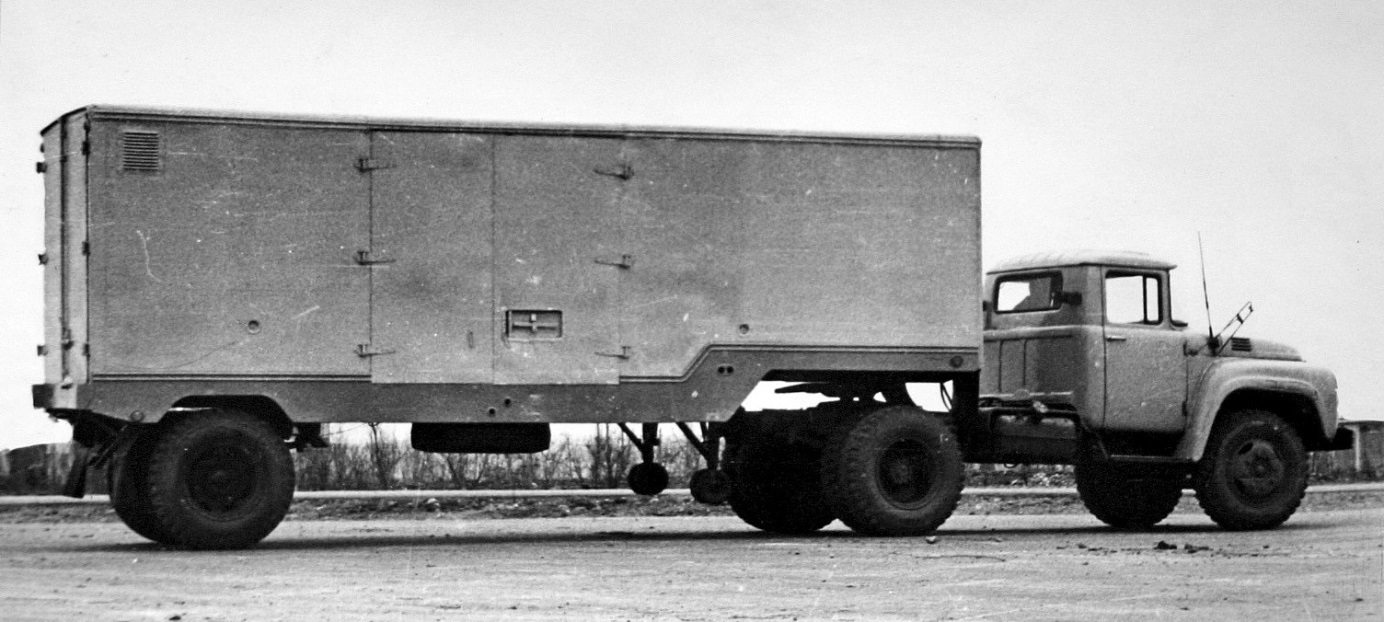  Фургоны общего назначения с грузоподъемности свыше 4,5 т выпускаются в нашей стране только в виде полуприцепов и применяются для эксплуатации в составе седельных поездов-фургонов, которые используются в основном в междугородных перевозках. На конструктивной основе полуприцепа общетранспортного назначения ОдАЗ-885 выпускаются три полуприцепа-фургона (ОдАЗ-794, ОдАЗ-795 и ОдАЗ-935), унифицированные по элементам кузова. Рассмотрим кузов полуприцепа ОдАЗ-794. Этот кузов - безрамный, клепанный со ступенчатым несущим основанием (в передней части высота ступеньки - 190 мм). Основание состоит из двух лонжеронов, поперечин и усилителей. Большинство элементов основания выполнено из швеллеров (основные с высотой 160 мм). К усилителям присоединены боковые стойки, образующие с продольными балками каркасную конструкцию, к которой приклепывается обшивка из дюралюминиевого листа толщиной 1,5 мм. Верхние концы боковых стоек связаны между собой и с поперечинами ковша обвязкой из специального профиля. Пол выполнен из фанерных плит толщиной 20мм и крепится к поперечинам и угольникам усилителей. Кузов имеет две двустворчатые двери: сзади и с правой стороны. Каркас дверей изготовлен из листового алюминиевого проката толщиной 3 мм. Обивка прикреплена к каркасу точечной сваркой.Двери с резиновыми уплотнениями имеют специальные запоры, могут пломбироваться. Задняя дверь открывается на 270º, боковая - на 180º, двери фиксируются в открытом положении. Кузов оборудован системой естественной вентиляции. Люки с наружными жалюзями и регулируемыми заслонками расположены на передней и обеих боковых стенах кузова. Полуприцеп-фургон общего назначения ОдАЗ-794 разработан в 1964 г. и выпускался Одесским автосборочным заводом с 1965 года. В 1969 году производство ОдАЗ-794 вместе с рядом других наименований продукции было передано в Херсон на производственное предприятие учреждения ЮЗ 17-90 (исправительно-трудовая колония). 

                                        ТЕХНИЧЕСКИЕ ХАРАКТЕРИСТИКИ 
Грузоподъемность, кг: - по шоссе: 7500, - по грунтовым дорогам: 6000 
Собственный вес, кг: 3000 
Нагрузка на опорно-сцепное устройство тягача при полной нагрузке на полуприцепе, кг: 4500 
Габаритные размеры, мм: - длина: 6930, - ширина: 2500, - высота: 3220 
Кузов: безрамный с несущим основанием, клепаный, цельнометаллический. Пол кузова - ступенчатый, выполнен из фанерных плит толщиной 20 мм. Кузов имеет две двустворчатые двери: сзади и с правой стороны. 
Внутренние размеры кузова, мм: 
        - длина общая: 6660 
        - длина передней выступающей части: 2160 
        - ширина: 2370 
        - высота основной части: 1920 
        - высота передней части: 1730 
Погрузочная высота, мм: 1220 
Опорное устройство - с механическим приводом 
Расстояние от оси шкворня сцепного устройства до оси колёс полуприцепа, мм: 5200 
Колея, мм: 1790 
Дорожный просвет, мм: - под осью колёс: 400, - под поднятыми опорными катками: 315 
Расстояние от опорной плиты сцепного устройства до плоскости дороги, мм: 1220 
Наибольшая скорость движения, км/ч: 80 
Тормоза: 
        - рабочие: колодочные, барабанного типа, с пневматическим приводом от тягача (детали колесного тормоза, взаимозаменяемые с деталями колёсного тормоза автомобиля ЗиЛ-130) 
        - стояночный: действующий на тормозные колодки колёс, с механическим приводом 
Подвеска: на полуэллиптических рессорах с дополнительными рессорами (взаимозаменяемые с задней подвеской автомобиля ЗиЛ-130) 
Амортизаторы: отсутствуют 
Количество колёс: 4 + 1 запасное 
Шины: пневматические, камерные, 260-20) 
Давление в шинах, кГ/кв.см: 4,5 
Специальное оборудование: лестница кузова.Основной тягач: седельный тягач ЗиЛ-130В (ЗиЛ-130В1; КАЗ-608), допускается использование с седельным тягачом ЗиЛ-164АН (КАЗ-606)